Publicado en México el 23/12/2020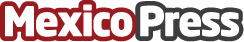 Los restaurantes se reinventan después del COVID, gracias a los códigos QR: qrya.netLa plataforma qrya.net ha desarrollado un servicio gratuito para que restaurantes y otros comercios puedan solucionar de forma fácil y rápida el acceso de los clientes a cartas y menús digitales. La plataforma que ha ayudado a cientos de negocios en Europa y LATAM, ahora disponible también en MéxicoDatos de contacto:Andrés RomeroComunicación526643225401Nota de prensa publicada en: https://www.mexicopress.com.mx/los-restaurantes-se-reinventan-despues-del Categorías: Gastronomía Emprendedores E-Commerce Restauración Ciudad de México http://www.mexicopress.com.mx